РОССИЯ КРАСНОДАРСКИЙ КРАЙ 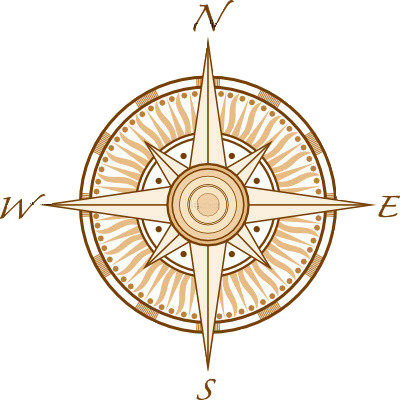 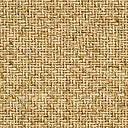 СТ. НОВОПОКРОВСКАЯОбщество с Ограниченной Ответственностью«ЗЕМГЕОПРОЕКТ»Договор №  75  от  24.04.2018 г.ОБЪЕКТ: Проект планировки территории на линейный объект: "Распределительный газопровод низкого давления, проектируемый: Краснодарский край, Новопокровский район, поселок Новопокровский,  улица Шоссейная, улица Гагарина (четная, нечетная сторона), переулок Клубный"ЗАКАЗЧИК:  Администрация Покровского сельского поселения муниципального образования Новопокровский районОСНОВНАЯ ЧАСТЬ ПРОЕКТА ПЛАНИРОВКИРаздел 1. Проект планировки территории. Графическая часть.Раздел 2. Положение о размещении линейного объекта. Директор                                                      Сухаревская Н.М.2018 г. СОСТАВ ПРОЕКТА ПЛАНИРОВКИ1.       Основная часть (утверждаемая часть).2.      Материалы по обоснованию проекта планировки.СОСТАВ основная часть (утверждаемая часть)РАЗДЕЛ 1. ПРОЕКТ ПЛАНИРОВКИ ТЕРРИТОРИИ. ГРАФИЧЕСКАЯ ЧАСТЬ.Графическая часть выполнена на отдельных листах.РАЗДЕЛ 2. ПОЛОЖЕНИЕ О РАЗМЕЩЕНИИ ЛИНЕЙНОГО ОБЪЕКТА 2.1   Основные характеристики.2.2  Перечень координат характерных точек красных линий.2.3 Перечень координат характерных точек границ зон планируемого размещения линейных объектов.2.4  Предельные параметры разрешенного строительства, реконструкции объектов капитального строительства, входящих в состав линейных объектов в границах зон их планируемого размещения.2.5  Мероприятия по охране окружающей среды.	2.6 Мероприятий по защите территории от чрезвычайных ситуаций природного и техногенного характера, в том числе по обеспечению пожарной безопасности и гражданской обороне.2. ПОЛОЖЕНИЕ О РАЗМЕЩЕНИИ ЛИНЕЙНОГО ОБЪЕКТА2.1  Основные характеристикиУлично-дорожная сетьПроектирование улиц и внутриквартальных проездов проектом не предусматривается.Благоустройство территорииСтроительные работы носят кратковременный характер, предполагается выполнение работ по расчистке территории, вывозу мусора. Организация рельефа и инженерная подготовка территорииРешения по вертикальной планировке площадки объекта предусматривают: максимальное приближение к существующему рельефу, наименьший объём земляных работ и минимальное перемещение грунта в пределах осваиваемых участков.Документация по планировке территории (проект планировки и проект межевания территории) для линейного объекта: «Распределительный газопровод низкого давления, проектируемый: Краснодарский край, Новопокровский район, поселок Новопокровский,  улица Шоссейная, улица Гагарина (четная, нечетная сторона), переулок Клубный» разработана на основании договора №  75  от 24.04.2018 г. Целью проекта является разработка градостроительной документации по планировке территории (проект планировки и проект межевания территории) для линейного объекта: «Распределительный газопровод низкого давления, проектируемый: Краснодарский край, Новопокровский район, поселок Новопокровский,  улица Шоссейная, улица Гагарина (четная, нечетная сторона), переулок Клубный» и объектов прилегающих территорий. Разработка проекта осуществлена в соответствии с законодательными актами Российской Федерации и нормативными правовыми актами Правительства Российской Федерации:- Градостроительный кодекс российской Федерации от 29.12.2004 № 190-ФЗ;-  Федеральный закон от 30 декабря 2012 г. N 289-ФЗ "О внесении изменений в Градостроительный кодекс Российской Федерации и отдельные законодательные акты Российской Федерации";-   Земельный кодекс Российской Федерации от 25 12.2001 №136-ФЗ.- Постановление Правительства РФ от 12.05.2017 N 564 "Об утверждении Положения о составе и содержании проектов планировки территории, предусматривающих размещение одного или нескольких линейных объектов". Участок проектирования расположен в пос. Селекционном Центрального сельского поселения муниципального образования Новопокровский район. Участок представляет собой землепользование сложной конфигурации в плане, обусловленной сложившейся градостроительной ситуацией.  В настоящее время на участке имеется частично асфальтное покрытие, частично покрытие из тротуарной плитки, бордюры, линии уличного освещения, инженерные коммуникации, зеленые насаждения, здания и сооружения отсутствуют. Зеленые насаждения ценных пород отсутствуют.Целью проекта является разработка градостроительной документации по планировке территории (проект планировки и проект межевания территории) для линейного объекта: «Распределительный газопровод низкого давления, проектируемый: Краснодарский край, Новопокровский район, поселок Новопокровский,  улица Шоссейная, улица Гагарина (четная, нечетная сторона), переулок Клубный» и объектов прилегающих территорий. Кроме того, проект планировки разработан в целях:обеспечения устойчивого развития территории;выделения элементов планировочной структуры территории;установления параметров планируемого развития элементов планировочной структуры.установления границ зон планируемого размещения объектов капитального строительства;установления границ земельных участков и сервитутов;установление разрешенного вида использования земельных участков.Строительство объекта: «Распределительный газопровод низкого давления, проектируемый: Краснодарский край, Новопокровский район, поселок Новопокровский,  улица Шоссейная, улица Гагарина (четная, нечетная сторона), переулок Клубный» предполагает следующие решения в развитии инженерной ифраструктуры:-  целью строительства газопровода является обеспечение подачи газа населению для бытового использования;- строительство газопровода;- разборка старого тротуарного покрытия и его восстановление после прокладки газопровода;- после монтажа газопровода предусматривается восстановление покрытия проезжей части;- после монтажа газопровода предусматривается восстановление покрытие подъездов к частным домовладениям.- при необходимости, перенос или вынос существующих коммуникаций за пределы проектируемой территории; решения по переносу и выносу коммуникаций должны быть приняты в процессе рабочего проектирования с учетом технических условий организаций, эксплуатирующих инженерные коммуникации.2.2 Перечень координат характерных точек красных линий	2.3  Перечень координат характерных точек границ зон планируемого размещения линейных объектов2.4 Предельные параметры разрешенного строительства, реконструкции объектов капитального строительства, входящих в состав линейных объектов в границах зон их планируемого размещения.Ж – 1 А. Зона застройки индивидуальными жилыми домами;Зона индивидуальной жилой застройки Ж-1 А выделена для обеспечения правовых, социальных,культурных, бытовых условий формирования жилых районов из отдельно стоящих индивидуальных жилых домов усадебного типа с минимально разрешенным набором услуг местного значения.Предельные (минимальные и (или) максимальные) размеры земельных участков и предельные параметры разрешенного строительства, реконструкции объектов капитального строительства:  1) минимальная (максимальная) площадь земельных участков: - для индивидуальных жилых домов усадебного типа – 300 -2500 кв. м;- для блокированных односемейных жилых домов – 400-2500 кв. м;- для объектов торговли и обслуживания– 300 -2500 кв. м;- для ведения личного подсобного хозяйства– 500 - 5000 кв. м (при ширине земельных участков вдоль фронта улицы (проезда))- не менее ;2) минимальная (максимальная) ширина земельных участков вдоль фронта улицы (проезда) – 8 - ; 3) максимальное количество надземных этажей зданий – 3 этажа (или 2 этажа с возможностью использования дополнительно мансардного этажа); 4) максимальная высота зданий от уровня земли до верха перекрытия последнего этажа (или конька кровли) - ; 5) максимальный процент застройки участка - 60%;6) минимальный отступ строений от красной линии улиц не менее чем на - , от красной линии проездов не менее чем на . 7) расстояние от хозяйственных построек до красных линий улиц и проездов должно быть не менее - .8) минимальный отступ от границ соседнего участка до жилого дома - ; 9) расстояние от окон жилых комнат до стен соседнего дома и хозяйственных построек (сарая, гаража, бани), расположенных на соседних земельных участках, должно быть не менее - .10) минимальный отступ от границ соседнего участка до вспомогательных  строений (бани, гаражи и других) - ; 11) септики: - минимальный отступ от границы соседнего земельного участка – не менее 1м, - водонепроницаемые – на расстоянии не менее  от фундамента построек, - фильтрующие – на расстоянии не менее 8м от фундамента построек;12) размещение навесов должно осуществляться с учетом противопожарных требований и соблюдения нормативной  продолжительности инсоляции придомовых территорий и жилых помещений. Кроме того, устройство навесов не должно ущемлять  законных интересов соседних домовладельцев, в части водоотведения атмосферных осадков с кровли навесов, при устройстве навесов  минимальный отступ от границы участка – 1м.13) все жилые дома и хозяйственные постройки должны быть  обеспечены системами водоотведения с кровли, с целью предотвращения подтопления соседних земельных участков и строений. Допускается не выполнять организованный сток воды с кровли при условии, когда смежные земельные участки находятся на одном уровне и между строениями, расположенными на соседних земельных участках расстояние не менее .14) требования к ограждению земельных участков: – ограждения земельных участков со стороны улицы должны выполняться в соответствии с требованиями, утвержденными органами местного самоуправления и согласованными органом, уполномоченным в области архитектуры и градостроительства; –  высота ограждения земельных участков должна быть не более ; – ограждения между смежными земельными участками должны быть проветриваемыми на высоту не менее  от уровня земли; –  характер ограждения и его высота со стороны улиц должны быть выдержаны в едином стиле как минимум на протяжении одного квартала с обеих сторон улицы.     – допускается устройство функционально оправданных участков сплошного ограждения (в местах интенсивного движения транспорта, размещения септиков, мусорных площадок и других).– по взаимному согласию смежных землепользователей допускается устройство сплошных ограждений из качественных и эстетически выполненных элементов. При общей толщине конструкции ограждения до  ограждение допускается устанавливать по центру межевой границы участка, при большей толщине конструкции - смещать в сторону участка инициатора ограждения на величину превышения указанной нормы.15) До границы смежного земельного участка расстояния по санитарно-бытовым требованиям должны быть не менее:–   от стволов высокорослых деревьев - ;–  от среднерослых - ;–  от кустарника - .16) На земельных участках содержание скота и птицы допускается лишь в районах усадебной застройки с участком размером не менее . На участках предусматриваются хозяйственные постройки для содержания скота и птицы, хранения кормов, инвентаря, топлива и других хозяйственных нужд, бани, а также - хозяйственные подъезды и скотопрогоны.17) Расстояния от помещений и выгулов (вольеров, навесов, загонов) для содержания и разведения животных до окон жилых помещений и кухонь должны быть не менее указанных в таблице 1:Таблица1В сельских населенных пунктах размещаемые в пределах жилой зоны группы сараев должны содержать не более 30 блоков каждая.18) Сараи для скота и птицы должны быть на расстояниях от окон жилых помещений дома не меньших, чем указанные в таблице 2:Таблица 2Площадь застройки сблокированных сараев не должна превышать . Расстояния от сараев для скота и птицы до шахтных колодцев должно быть не менее   .19) Постройки для содержания скота и птицы необходимо пристраивать к домам при изоляции их от жилых комнат не менее чем тремя подсобными помещениями; помещения для скота и птицы должны иметь изолированный наружный вход, расположенный не ближе  от входа в дом.20) Коэффициент использования земельного участка:– в границах территории жилой застройки индивидуальными домами усадебного типа – 0,4.– в границах территории застройки жилыми домами блокированного типа – 0,8 –  1,6.21) Хозяйственные площадки в сельской жилой зоне предусматриваются на приусадебных участках (кроме площадок для мусоросборников, размещенных из расчета1 контейнер на 10 домов), но не далее чем  от входа в дом.22) Изменение общего рельефа приусадебного участка, осуществляемое путем выемки или насыпи, ведущее к изменению существующей водоотводной (дренажной) системы, к заболачиванию (переувлажнению) смежных участков или нарушению иных законных прав их владельцев, не допускается. При необходимости изменения рельефа должны быть выполнены мероприятия по недопущению возможных негативных последствий.23) Вспомогательные строения, за исключением гаражей, размещать со стороны улиц не допускается.24) Должны соблюдаться противопожарные требования в соответствии с пунктом 3 статьи 54 настоящих Правил.25) Обеспечение доступности объектов социальной инфраструктуры для инвалидов и других маломобильных групп населения должны соблюдаться в соответствии с пунктом 4 статьи 54 настоящих Правил.Ограничения использования земельных участков и окс:Не допускается размещение хозяйственных построек со стороны улиц, за исключением гаражей. При проектировании и строительстве в зонах затопления необходимо предусматривать инженерную защиту от затопления и подтопления зданий. Предприятия обслуживания допускается размещать в отдельно стоящих нежилых строениях или встроенно-пристроенных к жилому дому нежилых помещениях с изолированными от жилой части дома входами. Запрещается размещение объектов, оказывающих негативное воздействие на окружающую среду и здоровье населения (рентгеноустановок, магазинов стройматериалов, москательно-химических товаров и т. п.).Ж – 1 Б. Зона застройки индивидуальными жилыми домами с содержанием домашнего скота  и птицы;Зона индивидуальной жилой застройки Ж-1 Б выделена для обеспечения правовых, социальных,культурных, бытовых условий формирования жилых районов из отдельно стоящих индивидуальных жилых домов усадебного типа с возможностью ведения личного подсобного хозяйства, а также с минимально разрешенным набором услуг местного значения.Предельные (минимальные и (или) максимальные) размеры земельных участков и предельные параметры разрешенного строительства, реконструкции объектов капитального строительства:  1) минимальная (максимальная) площадь земельных участков:- для индивидуальных жилых домов усадебного типа – 600-5000 кв. м;- для блокированных односемейных жилых  домов – 400-5000 кв. м;- для многоквартирных малоэтажных жилых  домов – 800-5000 кв.м;- для объектов торговли и обслуживания– 300 ;- для ведения личного подсобного хозяйства– 500 - 5000 кв. м (при ширине земельных участков вдоль фронта улицы (проезда))- не менее ;2) минимальная (максимальная) ширина земельных участков вдоль фронта улицы (проезда) – 16 - ;3) максимальное количество надземных этажей зданий – 3 этажа (или 2 этажа с возможностью использования дополнительно мансардного этажа); 4) максимальная высота зданий от уровня земли до верха перекрытия последнего этажа (или конька кровли) - ; 5) максимальный процент застройки участка - 60%;6) минимальный отступ строений от красной линии улиц не менее чем на - , от красной линии проездов не менее чем на . 7) Расстояние от хозяйственных построек до красных линий улиц и проездов должно быть не менее - .8) минимальный отступ от границ соседнего участка до жилого дома - ; 9) минимальный отступ от границ соседнего участка до вспомогательных  строений (бани, гаражи и др.) - ; 10) расстояние от окон жилых комнат до стен соседнего дома и хозяйственных построек (сарая, гаража, бани), расположенных на соседних земельных участках, должно быть не менее - .11) минимальный отступ от границ соседнего участка до построек для содержания и разведения домашнего скота и птицы – ; 12) септики: - минимальный отступ от границы соседнего земельного участка – не менее 1м, - водонепроницаемые – на расстоянии не менее  от фундамента построек, - фильтрующие – на расстоянии не менее 8м от фундамента построек;13) размещение навесов должно осуществляться  с учетом противопожарных требований и соблюдения нормативной  продолжительности инсоляции придомовых территорий и жилых помещений. Кроме того, устройство навесов не должно ущемлять  законных интересов соседних домовладельцев, в части водоотведения атмосферных осадков с кровли навесов,     при устройстве навесов  минимальный отступ от границы участка – 1м.14) Все жилые дома и хозяйственные постройки должны быть  обеспечены системами водоотведения с кровли, с целью предотвращения подтопления соседних земельных участков и строений. Допускается не выполнять организованный сток воды с кровли при условии, когда смежные земельные участки находятся на одном уровне и между строениями, расположенными на соседних земельных участках расстояние не менее .15) требования к ограждению земельных участков: – ограждения земельных участков со стороны улицы должны выполняться в соответствии с требованиями, утвержденными органами местного самоуправления и согласованными органом, уполномоченным в области архитектуры и градостроительства; –  высота ограждения земельных участков должна быть не более ; – ограждения между смежными земельными участками должны быть проветриваемыми на высоту не менее  от уровня земли; –  характер ограждения и его высота со стороны улиц должны быть выдержаны в едином стиле как минимум на протяжении одного квартала с обеих сторон улицы.– допускается устройство функционально оправданных участков сплошного ограждения (в местах интенсивного движения транспорта, размещения септиков, мусорных площадок и других).– по взаимному согласию смежных землепользователей допускается устройство сплошных ограждений из качественных и эстетически выполненных элементов. При общей толщине конструкции ограждения до  ограждение допускается устанавливать по центру межевой границы участка, при большей толщине конструкции - смещать в сторону участка инициатора ограждения на величину превышения указанной нормы.16) До границы смежного земельного участка расстояния по санитарно-бытовым и зооветеринарным требованиям должны быть не менее:–   от постройки для содержания скота и птицы - ;–   от стволов высокорослых деревьев - ;–  от среднерослых - ;–  от кустарника - .17) На земельных участках содержание скота и птицы допускается лишь в районах усадебной застройки с участком размером не менее . На участках предусматриваются хозяйственные постройки для содержания скота и птицы, хранения кормов, инвентаря, топлива и других хозяйственных нужд, бани, а также - хозяйственные подъезды и скотопрогоны.18) Расстояния от помещений и выгулов (вольеров, навесов, загонов) для содержания и разведения животных до окон жилых помещений и кухонь должны быть не менее указанных в таблице 1:Таблица1В сельских населенных пунктах размещаемые в пределах жилой зоны группы сараев должны содержать не более 30 блоков каждая.19) Сараи для скота и птицы должны быть на расстояниях от окон жилых помещений дома не меньших, чем указанные в таблице 2:Таблица 2Площадь застройки сблокированных сараев не должна превышать . Расстояния от сараев для скота и птицы до шахтных колодцев должно быть не менее .20) Постройки для содержания скота и птицы необходимо пристраивать к домам при изоляции их от жилых комнат не менее чем тремя подсобными помещениями; помещения для скота и птицы должны иметь изолированный наружный вход, расположенный не ближе  от входа в дом.21) Коэффициент использования земельного участка:– в границах территории жилой застройки индивидуальными домами усадебного типа – 0,4.– в границах территории застройки жилыми домами блокированного типа – 0,8 –  1,6.22) Хозяйственные площадки в сельской жилой зоне предусматриваются на приусадебных участках (кроме площадок для мусоросборников, размещенных из расчета 1 контейнер на 10 домов), но не далее чем  от входа в дом.23) Должны соблюдаться противопожарные требования в соответствии с пунктом 3 статьи 54 настоящих Правил.24) Обеспечение доступности объектов социальной инфраструктуры для инвалидов и других маломобильных групп населения должны соблюдаться в соответствии с пунктом 4 статьи 54 настоящих Правил.Ограничения использования земельных участков и окс:Ограничение по разведению домашнего скота и птицы: свиньи - до 3-х голов, лошади и коровы – до 3-х голов, кролики и нутрии - до 50 голов, птица домашняя - до 100 голов.Не допускается размещение хозяйственных построек со стороны улиц, за исключением гаражей. При проектировании и строительстве в зонах затопления необходимо предусматривать инженерную защиту от затопления и подтопления зданий. Предприятия обслуживания допускается размещать в отдельно стоящих нежилых строениях или встроенно-пристроенных к жилому дому нежилых помещениях с изолированными от жилой части дома входами. Запрещается размещение объектов, оказывающих негативное воздействие на окружающую среду и здоровье населения (рентгеноустановок, магазинов стройматериалов, москательно-химических товаров и т.п.).ИТ Зона инженерно-транспортной инфраструктурыПредельные (минимальные и (или) максимальные) размеры земельных участков и предельные параметры разрешенного строительства, реконструкции объектов капитального строительства: 1) Минимальная (максимальная) площадь земельного участка 1 – 50000 кв. м.2) Минимальный отступ строений от передней границы участка (в случае, если иной не установлен линией регулирования застройки) – 3 м, в условиях сложившейся застройки допускается размещение по линии застройки (в отдельных случаях по красной линии), по фасадной границе земельного участка при условии согласования с органами местного самоуправления.3) Минимальный отступ от границ с соседними участками – 1 м.4) Максимальное количество надземных этажей зданий – 5 этажей.5) Максимальная высота зданий – 100 м.6) Минимальная длина стороны участка по уличному фронту регламентируется действующими строительными нормами и правилами и техническими регламентами.7) Максимальный процент застройки земельного участка устанавливается равным – 90%.8)Подъезд пожарных автомобилей должен быть обеспечен к зданиям, сооружениям и строениям производственных объектов по всей их длине должен быть обеспечен подъезд пожарных автомобилей:1) с одной стороны - при ширине здания, сооружения или строения не более 18 метров;2) с двух сторон - при ширине здания, сооружения или строения более 18 метров, а также при устройстве замкнутых и полузамкнутых дворов.9)Допускается увеличивать расстояние от края проезжей части автомобильной дороги до ближней стены производственных зданий, сооружений и строений до 60 метров при условии устройства тупиковых дорог к этим зданиям, сооружениям и строениям с площадками для разворота пожарной техники и устройством на этих площадках пожарных гидрантов. При этом расстояние от производственных зданий, сооружений и строений до площадок для разворота пожарной техники должно быть не менее 5, но не более 15 метров, а расстояние между тупиковыми дорогами должно быть не более 100 метров.10)Высоту и вид ограждения следует принимать в соответствии с таблицей 1:Таблица 1На границе санитарно-защитных зон шириной более  со стороны селитебной зоны должна предусматриваться полоса древесно-кустарниковых насаждений шириной не менее , а при ширине зоны от 50 до  - полоса шириной не менее .Предприятия и объекты, у каждого из которых размер санитарно-защитных зон превышает , следует размещать на обособленных земельных участках производственных зон сельских населенных пунктов.На участках, свободных от застройки и покрытий, а также по периметру площадки предприятия следует предусматривать озеленение. Площадь участков, предназначенных для озеленения, должна составлять не менее 15 процентов площади сельскохозяйственных предприятий, а при плотности застройки более 50 процентов - не менее 10 процентов площади предприятий.11) Ширину полос зеленых насаждений, предназначенных для защиты от шума производственных объектов, следует принимать в соответствии с таблицей 2:Таблица 212) Должны соблюдаться противопожарные требования в соответствии с пунктом 3 статьи 54 настоящих Правил.13) Обеспечение доступности объектов социальной инфраструктуры для инвалидов и других маломобильных групп населения должны соблюдаться в соответствии с пунктом 4 статьи 54 настоящих Правил.Ограничения использования земельных участков и ОКС:При проектировании и строительстве в зонах затопления необходимо предусматривать инженерную защиту от затопления и подтопления зданий.2.5  Мероприятия по охране окружающей средыПроектируемый газопровод должен удовлетворять всем нормам и требованиям СНиП 2.07.01-89* «Градостроительство. Планировка и застройка городских и сельских поселений» без какого-либо отступления от них.Охрана окружающей природной среды в зоне размещения строительной площадки осуществляется в соответствии с действующими нормативными правовыми актами по вопросам охраны окружающей природной среды и рациональному использованию природных ресурсов.Производство строительно-монтажных работ должно проводиться согласно СанПиН 2.2.3.1384-03 «Гигиенические требования к организации строительного производства и строительных работ» При проведении строительно-монтажных работ предусматривается осуществление ряда мероприятий по охране окружающей природной среды.Работа строительных машин и механизмов должна быть отрегулирована на минимально допустимый выброс выхлопных газов и уровень шума. Выполнение работ на отведенной полосе должно вестись с соблюдением чистоты территории, а санитарно-бытовые помещения должны быть оборудованы средствами биологической очистки или сбором стоков в непроницаемую металлическую ёмкость с регулярной последующей её очисткой и обеззараживанием.В близи рек, ручьев, других водных объектов проведение работ по строительству должно производится в соответствии с требованиями законодательства в области охраны водных объектов (Водного кодекса РФ, Положения о водоохранных зонах водных объектов и их прибрежных защитных полосах, утвержденных Постановлением Правительства РФ от 23 ноября 1996г.)Строительство должно производится с соблюдением правил использования земельных участков в границах водоохранных зон водных объектов, исключающих загрязнение, засорение и истощение последних.На проектируемой территории водных объектов нет.Территория должна предохраняться от попадания в неё горюче-смазочных материалов. Все виды отходов, образующиеся в процессе строительства, собираются и вывозятся транспортом строительных организаций на специально выделенные участки.Формируемый земельный участок для размещения газопровода находится в государственной собственности.Сбор и хранение строительных отходов осуществляется в закрытых металлических контейнерах. При соблюдении норм и правил сбора и хранения отходов, а также своевременном удалении отходов с территории строительства отрицательное воздействие отходов на окружающую среду максимально снижено.Все строительно-монтажные работы производятся последовательно и не совпадают во времени. В связи с этим, загрязняющие вещества, выбрасываемые в атмосферу, носят кратковременный характер и не оказывают вредного воздействия на атмосферный воздух в период строительно-монтажных работ.При организации строительной площадки вблизи зеленых насаждений работа строительных машин и механизмов должна обеспечивать сохранность существующих зеленых насаждений. Не допускается сведение древесно-кустарниковой растительности и засыпка грунтом корневых шеек и стволов растущих деревьев кустарников вне трассы газопровода и временных дорог.Разработку траншей под укладку газопровода следует выполнять участками с устройством инвентарных ограждений в целях оттеснения представителей животного мира.Выпуск воды со стройплощадок и временных дорог должен быть организован на одернованные склоны, защищенные от размыва ливневыми стоками.После окончания основных работ строительная организация должна в пределах полосы отвода земель придать местности проектный рельеф и восстановить природный. ИВ-1. Зона озеленения специального назначения Зона ИВ-1 предназначена для организации и благоустройства санитарно-защитных зон в соответствии с действующими нормативами.Предельные (минимальные и (или) максимальные) размеры земельных участков и предельные параметры разрешенного строительства, реконструкции объектов капитального строительства:1) Минимальная (максимальная) площадь земельных участков – 20 -20000 кв. м.2) Максимальное количество этажей –3 этажа.3) Высота этажа - до 6 м.4) Минимальный отступ от границ земельного участка до объектов не менее 3 м.5) Максимальный процент застройки участка - 60%.6) Предельные размеры земельных участков и параметры разрешенного строительства, реконструкции определяются расчетами и должны соответствовать требованиям технических регламентов, строительных норм и правил, других нормативных документов действующих на территории Российской Федерации.7) На границе санитарно-защитных зон шириной более  со стороны селитебной зоны должна предусматриваться полоса древесно-кустарниковых насаждений шириной не менее , а при ширине зоны от 50 до  - полоса шириной не менее .8) Предприятия и объекты, у каждого из которых размер санитарно-защитных зон превышает , следует размещать на обособленных земельных участках производственных зон сельских населенных пунктов.9) На участках, свободных от застройки и покрытий, а также по периметру площадки предприятия следует предусматривать озеленение. Площадь участков, предназначенных для озеленения, должна составлять не менее 15 процентов площади сельскохозяйственных предприятий, а при плотности застройки более 50 процентов - не менее 10 процентов площади предприятий.10) Ширину полос зеленых насаждений, предназначенных для защиты от шума производственных объектов, следует принимать в соответствии с таблицей 1:Таблица 111) Должны соблюдаться противопожарные требования в соответствии с пунктом 3 статьи 54 настоящих Правил.Ограничения использования земельных участков и ОКС:Запрещается строительство объектов капитального строительства, несовместимых с функциональным назначением территории.2.6  Мероприятий по защите территории от чрезвычайных ситуаций природного и техногенного характера, в том числе по обеспечению пожарной безопасности и гражданской обороне.Территория, в границах проекта планировки не подвержена риску возникновения чрезвычайных ситуаций техногенного и природного характера: землетрясения, оползни, лесные пожары. Современное состояние и перспективное использование рассматриваемой территории не предусматривает размещения застройки.  Обеспечение безопасности в чрезвычайной ситуации достигается следующими мероприятиями: Соблюдение правовых норм, выполнение экологозащитных, отраслевых или ведомственных требований и правил, а также проведение комплекса организационных, экономических, эколого-защитных, санитарно-гигиенических, санитарно-эпидемиологических и специальных мероприятий, направленных на обеспечение защиты населения, объектов народного хозяйства и иного назначения, окружающей природной среды от опасностей в чрезвычайных ситуациях.Защита людей и имущества от воздействия опасных факторов пожара и (или) ограничение последствий их воздействия обеспечиваются одним или несколькими из следующих способов:1) применение планировочных решений и средств, обеспечивающих ограничение распространения пожара за пределы очага;2) устройство систем обнаружения пожара (установок и систем пожарной сигнализации), оповещения и управления эвакуацией людей при пожаре; Проект разработан с соблюдением всех норм и требований СНиП 2.07.01-89* «Градостроительство. Планировка и застройка городских и сельских поселений» без какого-либо отступления от них. Возникновение чрезвычайных ситуаций при строительстве на запроектированом газопроводе маловероятно, но полностью не исключено. Мероприятия по предупреждению чрезвычайных ситуаций предусмотрены при проектировании и строительстве газопровода, а также в организации контроля над его состоянием в процессе эксплуатации.В процессе строительства газопровода предусматривается повышение качества строительно-монтажных работ, что существенно обеспечит надежность эксплуатации газопровода.Мероприятия по предупреждению чрезвычайных ситуаций в период его эксплуатации заключаются в основном в организации постоянного контроля над состоянием, проведением технического обслуживания и плановых ремонтных работ специализированными бригадами или звеньями.В случае стихийных бедствий (урагана, землетрясения, паводковых вод, наводнения и т.п.) эксплуатационным службам необходимо организовать усиленный контроль над состоянием газопровода.Разработка мероприятий выполнена в соответствии требований СП 11-107-98 Порядок разработки, и состав раздела «Инженерно-технические мероприятия гражданской обороны. Мероприятия по предупреждению чрезвычайных ситуаций» проектов строительства.Обеспечение противопожарной безопасности.При выполнении комплекса работ по строительству газопровода необхо-димо использовать современные средства техники безопасности и соблюдать правила охраны труда. Работающих необходимо обеспечить санитарно-гигиеническими и безопасными условиями труда с целью предупреждения производственного травматизма и профессиональных заболеваний. В зависимости от выполняемых работ рабочие должны быть обеспечены спецодеждой, спецобувью и защитными средствами.При выполнении строительно-монтажных работ необходимо соблюдать правила, изложенные в СНиП 12-03-2001 «Безопасность труда в строительстве. Часть 1. Общие требования", СНиП 12-04-2002 «Безопасность труда в строи-тельстве. Часть 2. Строительное производство», ПБ 10-382-00 «Правила уст-ройства и безопасной эксплуатации грузоподъемных кранов» Госгортехнадзора России, ППБ 01-03 «Правила пожарной безопасности в Российской Федерации», СанПиН 2.2.3.1384-03 «Гигиенические требования к организации строительного производства и строительных работ».Особое внимание при этом должно быть уделено выполнению правил установки и эксплуатации строительных механизмов вблизи откосов и зон возможного обрушения грунта, а также ЛЭП, устройству ограждений опасных мест, выполнению электрозащитных устройств оборудования и механизмов, работающих на электрической энергии (включая электросварку).Строительно-монтажные работы в охранных зонах действующих воздуш-ных линий электропередач следует производить в соответствии требований ГОСТ 12.1.013-78 п. 2.24-2.25.4.Для спуска рабочих в траншеи и котлованы должны быть предусмотрены лестницы.Проезды, проходы и рабочие места необходимо регулярно очищать от строительного мусора и не загромождать.Вопросы по технике безопасности должны отражаться при обязательной разработке проекта производства работ в виде конкретных инженерных реше-ний.До начала основного строительства, в местах размещения санитарно-бытовых помещений в составе проекта производства работ предусмотреть дополнительные мероприятия, обеспечивающие пожарную безопасность в соответствии требований ППБ 01-03. Во всех инвентарных санитарно-бытовых помещениях должны находиться первичные средства пожаротушения (огнетушители). Временные бытовые помещения располагаются на расстоянии не далее 500 метров от места производства работ и перемещаются по трассе по ходу проведения работ.1.1.Чертеж красных линий и границ зон планируемого размещения линейных объектов М 1:500.ППТ№YX12283469.92511567294.70208722283469.41852567280.71112132283355.13251567284.85247842283353.53571567228.0507252283352.32428567004.5377262283357.49048567004.49609472283355.29169566836.1975182283356.89331566800.08288692283438.06268566790.203918102283453.36169566789.399475112283452.62628566775.418884122283436.84808566776.248474132283347.92133566787.071289142283347.52148566783.666687152283332.55548566785.395508162283264.88611566796.340881172283266.8905566809.121094182283263.64111566827.113098192283262.03168566976.023682202283260.1413567023.915283212283260.0531567050.47113222283263.82452567108.776917232283265.22388567265.58313242283263.42712567344.41449252283265.83173567428.402527262283265.2785567518.348877272283279.2785567518.43512282283279.83313567428.2453292283277.4317567344.373291302283279.22528567265.680298312283277.8205567108.262085322283274.0545567050.042114332283274.14008567024.215088342283276.02869566976.375488352283277.6275566828.442078362283281.34448566807.860718372283335.24072566799.143311382283335.65411566802.667114392283342.80371566801.797302402283341.28772566835.978699412283343.30792566990.610901422283338.33112566990.651489432283339.53711567228.300903442283341.53473567299.354675452283488.18549566783.612305462283502.09271566782.00293472283496.49371566733.624329482283497.84351566672.486328492283494.86829566672.424683502283495.76349566607.940308512283481.76471566607.746277522283480.6767566686.134888532283483.53772566686.193909542283482.47589566734.27771№YX12283464.7475567289.88647522283464.60272567285.88891632283350.27588567290.03167742283348.53607567228.13989352283347.32648566999.57812562283352.42511566999.53668272283350.29028566836.1190882283351.93549566795.64929292283437.62891566785.219727102283448.10571566784.668884112283447.89569566780.674683122283437.28168566781.232483132283343.53992566792.641296142283343.1369566789.206299152283333.24188566790.349487162283270.5965566800.482117172283271.96088566809.179504182283268.63611566827.587708192283267.03052566976.149292202283265.14069567024.022278212283265.05353567050.317688222283268.82288567108.592896232283270.2243567265.617676242283268.42871567344.399475252283270.83228567428.346313262283270.30908567513.3797272283274.30908567513.40448282283274.83252567428.301331292283272.43011567344.387878302283274.22449567265.645508312283272.8219567108.445679322283269.05389567050.195313332283269.14032567024.10791342283271.02972566976.249695352283272.63208566827.967285362283276.01691566809.226501372283275.1651566803.795105382283339.62952566793.638123392283340.0351566797.097107402283347.9649566796.132507412283346.28912566836.056702422283348.37292566995.569519432283343.32849566995.610718442283344.5365567228.211304452283346.39093567294.175293462283492.57751566778.070679472283496.5509566777.610901482283491.4873566733.857483492283492.73431566677.381714502283489.79993566677.321289512283490.69452566612.870483522283486.6947566612.815125532283485.74512566681.238281542283488.64691566681.298279552283487.4823566734.044312Наименование вида разрешенного использования земельного участкаОписание вида разрешенного использования земельного участкаКод (числовое обозначение) вида разрешенного использования земельного участкаОСНОВНЫЕ ВИДЫ РАЗРЕШЕННОГО ИСПОЛЬЗОВАНИЯ ЗЕМЕЛЬНЫХ УЧАСТКОВОСНОВНЫЕ ВИДЫ РАЗРЕШЕННОГО ИСПОЛЬЗОВАНИЯ ЗЕМЕЛЬНЫХ УЧАСТКОВОСНОВНЫЕ ВИДЫ РАЗРЕШЕННОГО ИСПОЛЬЗОВАНИЯ ЗЕМЕЛЬНЫХ УЧАСТКОВДля индивидуального жилищного строительстваРазмещение индивидуального жилого дома (дом, пригодный для постоянного проживания, высотой не выше трех надземных этажей);Выращивание плодовых, ягодных, овощных, бахчевых или иных декоративных или сельскохозяйственных культур;размещение индивидуальных гаражей и подсобных сооружений2.1Блокированная жилая застройкаРазмещение жилого дома, не предназначенного для раздела на квартиры, имеющего одну или несколько общих стен с соседними жилыми домами (количеством этажей не более чем три, при общем количестве совмещенных домов не более десяти и каждый из которых предназначен для проживания одной семьи, имеет общую стену (общие стены) без проемов с соседним блоком или соседними блоками, расположен на отдельном земельном участке и имеет выход на территорию общего пользования (жилые дома блокированной застройки);разведение декоративных и плодовых деревьев, овощных и ягодных культур; размещение индивидуальных гаражей и иных вспомогательных сооружений; обустройство спортивных и детских площадок, площадок отдыха2.3МагазиныРазмещение объектов капитального строительства, предназначенных для продажи товаров, торговая площадь которых составляет до 5000 кв. м4.4Общественное питаниеРазмещение объектов капитального строительства в целях устройства мест общественного питания за плату (рестораны, кафе, столовые, закусочные, бары)4.6Амбулаторно-поликлиническое обслуживаниеРазмещение объектов капитального строительства, предназначенных для оказания гражданам амбулаторно-поликлинической медицинской помощи (поликлиники, фельдшерские пункты, пункты здравоохранения, центры матери и ребенка, диагностические центры, молочные кухни, станции донорства крови, клинические лаборатории)3.4.1ВСПОМОГАТЕЛЬНЫЕ ВИДЫ РАЗРЕШЕННОГО ИСПОЛЬЗОВАНИЯ ЗЕМЕЛЬНЫХ УЧАСТКОВВСПОМОГАТЕЛЬНЫЕ ВИДЫ РАЗРЕШЕННОГО ИСПОЛЬЗОВАНИЯ ЗЕМЕЛЬНЫХ УЧАСТКОВВСПОМОГАТЕЛЬНЫЕ ВИДЫ РАЗРЕШЕННОГО ИСПОЛЬЗОВАНИЯ ЗЕМЕЛЬНЫХ УЧАСТКОВКоммунальное обслуживаниеРазмещение объектов капитального строительства в целях обеспечения населения и организаций коммунальными услугами, в частности: поставка воды, тепла, электричества, газа, предоставление услуг связи, отвод канализационных стоков, очистка и уборка объектов недвижимости (котельные, водозаборы, очистные сооружения, насосные станции, водопроводы, линии электропередачи, трансформаторные подстанции, газопроводы, линии связи, телефонные станции, канализация, стоянки, гаражи и мастерские для обслуживания уборочной и аварийной техники, мусоросжигательные и мусороперерабатывающие заводы, полигоны по захоронению и сортировке бытового мусора и отходов, места сбора вещей для их вторичной переработки, а также здания или помещения, предназначенные для приема населения и организаций в связи с предоставлением им коммунальных услуг)3.1Ведение огородничестваОсуществление деятельности, связанной с выращиванием ягодных, овощных, бахчевых или иных сельскохозяйственных культур и картофеля; размещение некапитального жилого строения и хозяйственных строений и сооружений, предназначенных для хранения сельскохозяйственных орудий труда и выращенной сельскохозяйственной продукции13.1Ведение садоводстваОсуществление деятельности, связанной с выращиванием плодовых, ягодных, овощных, бахчевых или иных сельскохозяйственных культур и картофеля;размещение садового дома, предназначенного для отдыха и не подлежащего разделу на квартиры;размещение хозяйственных строений и сооружений13.2Земельные участки (территории) общего пользованияРазмещение объектов улично-дорожной сети, автомобильных дорог и пешеходных тротуаров в границах населенных пунктов, пешеходных переходов, набережных, береговых полос водных объектов общего пользования, скверов, бульваров, площадей, проездов, малых архитектурных форм благоустройства12.0Историко-культурная деятельностьСохранение и изучение объектов культурного наследия народов Российской Федерации (памятников истории и культуры), в том числе: объектов археологического наследия, достопримечательных мест, мест бытования исторических промыслов, производств и ремесел, недействующих военных и гражданских захоронений, объектов культурного наследия, хозяйственная деятельность, являющаяся историческим промыслом или ремеслом, а также хозяйственная деятельность, обеспечивающая познавательный туризм9.3УСЛОВНО РАЗРЕШЕННЫЕ ВИДЫ  ИСПОЛЬЗОВАНИЯ ЗЕМЕЛЬНЫХ УЧАСТКОВУСЛОВНО РАЗРЕШЕННЫЕ ВИДЫ  ИСПОЛЬЗОВАНИЯ ЗЕМЕЛЬНЫХ УЧАСТКОВУСЛОВНО РАЗРЕШЕННЫЕ ВИДЫ  ИСПОЛЬЗОВАНИЯ ЗЕМЕЛЬНЫХ УЧАСТКОВМалоэтажная многоквартирная жилая застройкаРазмещение малоэтажного многоквартирного жилого дома, (дом, пригодный для постоянного проживания, высотой до 4 этажей, включая мансардный);разведение декоративных и плодовых деревьев, овощных и ягодных культур; размещение индивидуальных гаражей и иных вспомогательных сооружений; обустройство спортивных и детских площадок, площадок отдыха; размещение объектов обслуживания жилой застройки во встроенных, пристроенных и встроенно-пристроенных помещениях малоэтажного многоквартирного дома, если общая площадь таких помещений в малоэтажном многоквартирном доме не составляет более 15% общей площади помещений дома2.1.1Бытовое обслуживаниеРазмещение объектов капитального строительства, предназначенных для оказания населению или организациям бытовых услуг (мастерские мелкого ремонта, ателье, бани, парикмахерские, прачечные, химчистки, похоронные бюро)3.3Социальное обслуживаниеРазмещение объектов капитального строительства, предназначенных для оказания гражданам социальной помощи (службы занятости населения, дома престарелых, дома ребенка, детские дома, пункты питания малоимущих граждан, пункты ночлега для бездомных граждан, службы психологической и бесплатной юридической помощи, социальные, пенсионные и иные службы, в которых осуществляется прием граждан по вопросам оказания социальной помощи и назначения социальных или пенсионных выплат);размещение объектов капитального строительства для размещения отделений почты и телеграфа;размещение объектов капитального строительства для размещения общественных некоммерческих организаций: благотворительных организаций, клубов по интересам3.2Дошкольное, начальное и среднее общее образованиеРазмещение объектов капитального строительства, предназначенных для просвещения, дошкольного, начального и среднего общего образования (детские ясли, детские сады, школы, лицеи, гимназии, художественные, музыкальные школы, образовательные кружки и иные организации, осуществляющие деятельность по воспитанию, образованию и просвещению)3.5.1ЗдравоохранениеРазмещение объектов капитального строительства, предназначенных для оказания гражданам медицинской помощи (поликлиники, фельдшерские пункты, больницы и пункты здравоохранения, родильные дома, центры матери и ребенка, диагностические центры, санатории и профилактории, обеспечивающие оказание услуги по лечению)3.4СпортРазмещение объектов капитального строительства в качестве спортивных клубов, спортивных залов, бассейнов, устройство площадок для занятия спортом и физкультурой (беговые дорожки, спортивные сооружения, теннисные корты, поля для спортивной игры, автодромы, мотодромы, трамплины, трассы и спортивные стрельбища), в том числе водным (причалы и сооружения, необходимые для водных видов спорта и хранения соответствующего инвентаря);размещение спортивных баз и лагерей5.1Религиозное использованиеРазмещение объектов капитального строительства, предназначенных для отправления религиозных обрядов (церкви, соборы, храмы, часовни, монастыри, мечети, молельные дома);размещение объектов капитального строительства, предназначенных для постоянного местонахождения духовных лиц, паломников и послушников в связи с осуществлением ими религиозной службы, а также для осуществления благотворительной и религиозной образовательной деятельности (монастыри, скиты, воскресные школы, семинарии, духовные училища)3.7Банковская и страховая деятельностьРазмещение объектов капитального строительства, предназначенных для размещения организаций, оказывающих банковские и страховые4.5Нормативный
разрыв   Поголовье (шт.), не более              Поголовье (шт.), не более              Поголовье (шт.), не более              Поголовье (шт.), не более              Поголовье (шт.), не более              Поголовье (шт.), не более              Поголовье (шт.), не более              Нормативный
разрыв   свиньикоровы, 
бычки  овцы,
козы кролики-
матки  птица лошадинутрии,
песцы 551010305588152045881010203060101015152540751515Количество блоков группы сараев Расстояние, мдо 2                            15Свыше 2 до 8                    25Свыше 8 до 30                   50Наименование вида разрешенного использования земельного участкаОписание вида разрешенного использования земельного участкаКод (числовое обозначение) вида разрешенного использования земельного участкаОСНОВНЫЕ ВИДЫ РАЗРЕШЕННОГО ИСПОЛЬЗОВАНИЯ ЗЕМЕЛЬНЫХ УЧАСТКОВОСНОВНЫЕ ВИДЫ РАЗРЕШЕННОГО ИСПОЛЬЗОВАНИЯ ЗЕМЕЛЬНЫХ УЧАСТКОВОСНОВНЫЕ ВИДЫ РАЗРЕШЕННОГО ИСПОЛЬЗОВАНИЯ ЗЕМЕЛЬНЫХ УЧАСТКОВДля индивидуального жилищного строительстваРазмещение индивидуального жилого дома (дом, пригодный для постоянного проживания, высотой не выше трех надземных этажей);Выращивание плодовых, ягодных, овощных, бахчевых или иных декоративных или сельскохозяйственных культур;размещение индивидуальных гаражей и подсобных сооружений2.1Для ведения личного подсобного хозяйстваРазмещение жилого дома, не предназначенного для раздела на квартиры (дома, пригодные для постоянного проживания и высотой не выше трех надземных этажей);производство сельскохозяйственной продукции;размещение гаража и иных вспомогательных сооружений;содержание сельскохозяйственных животных2.2Блокированная жилая застройкаРазмещение жилого дома, не предназначенного для раздела на квартиры, имеющего одну или несколько общих стен с соседними жилыми домами (количеством этажей не более чем три, при общем количестве совмещенных домов не более десяти и каждый из которых предназначен для проживания одной семьи, имеет общую стену (общие стены) без проемов с соседним блоком или соседними блоками, расположен на отдельном земельном участке и имеет выход на территорию общего пользования (жилые дома блокированной застройки);разведение декоративных и плодовых деревьев, овощных и ягодных культур; размещение индивидуальных гаражей и иных вспомогательных сооружений; обустройство спортивных и детских площадок, площадок отдыха2.3МагазиныРазмещение объектов капитального строительства, предназначенных для продажи товаров, торговая площадь которых составляет до 5000 кв. м4.4Общественное питаниеРазмещение объектов капитального строительства в целях устройства мест общественного питания за плату (рестораны, кафе, столовые, закусочные, бары)4.6ЗдравоохранениеРазмещение объектов капитального строительства, предназначенных для оказания гражданам медицинской помощи (поликлиники, фельдшерские пункты, больницы и пункты здравоохранения, родильные дома, центры матери и ребенка, диагностические центры, санатории и профилактории, обеспечивающие оказание услуги по лечению)3.4ВСПОМОГАТЕЛЬНЫЕ ВИДЫ РАЗРЕШЕННОГО ИСПОЛЬЗОВАНИЯ ЗЕМЕЛЬНЫХ УЧАСТКОВВСПОМОГАТЕЛЬНЫЕ ВИДЫ РАЗРЕШЕННОГО ИСПОЛЬЗОВАНИЯ ЗЕМЕЛЬНЫХ УЧАСТКОВВСПОМОГАТЕЛЬНЫЕ ВИДЫ РАЗРЕШЕННОГО ИСПОЛЬЗОВАНИЯ ЗЕМЕЛЬНЫХ УЧАСТКОВКоммунальное обслуживаниеРазмещение объектов капитального строительства в целях обеспечения населения и организаций коммунальными услугами, в частности: поставка воды, тепла, электричества, газа, предоставление услуг связи, отвод канализационных стоков, очистка и уборка объектов недвижимости (котельные, водозаборы, очистные сооружения, насосные станции, водопроводы, линии электропередачи, трансформаторные подстанции, газопроводы, линии связи, телефонные станции, канализация, стоянки, гаражи и мастерские для обслуживания уборочной и аварийной техники, мусоросжигательные и мусороперерабатывающие заводы, полигоны по захоронению и сортировке бытового мусора и отходов, места сбора вещей для их вторичной переработки, а также здания или помещения, предназначенные для приема населения и организаций в связи с предоставлением им коммунальных услуг)3.1Ведение огородничестваОсуществление деятельности, связанной с выращиванием ягодных, овощных, бахчевых или иных сельскохозяйственных культур и картофеля; размещение некапитального жилого строения и хозяйственных строений и сооружений, предназначенных для хранения сельскохозяйственных орудий труда и выращенной сельскохозяйственной продукции13.1Ведение садоводстваОсуществление деятельности, связанной с выращиванием плодовых, ягодных, овощных, бахчевых или иных сельскохозяйственных культур и картофеля;размещение садового дома, предназначенного для отдыха и не подлежащего разделу на квартиры;размещение хозяйственных строений и сооружений13.2Земельные участки (территории) общего пользованияРазмещение объектов улично-дорожной сети, автомобильных дорог и пешеходных тротуаров в границах населенных пунктов, пешеходных переходов, набережных, береговых полос водных объектов общего пользования, скверов, бульваров, площадей, проездов, малых архитектурных форм благоустройства12.0Историко-культурная деятельностьСохранение и изучение объектов культурного наследия народов Российской Федерации (памятников истории и культуры), в том числе: объектов археологического наследия, достопримечательных мест, мест бытования исторических промыслов, производств и ремесел, недействующих военных и гражданских захоронений, объектов культурного наследия, хозяйственная деятельность, являющаяся историческим промыслом или ремеслом, а также хозяйственная деятельность, обеспечивающая познавательный туризм9.3УСЛОВНО РАЗРЕШЕННЫЕ ВИДЫ  ИСПОЛЬЗОВАНИЯ ЗЕМЕЛЬНЫХ УЧАСТКОВУСЛОВНО РАЗРЕШЕННЫЕ ВИДЫ  ИСПОЛЬЗОВАНИЯ ЗЕМЕЛЬНЫХ УЧАСТКОВУСЛОВНО РАЗРЕШЕННЫЕ ВИДЫ  ИСПОЛЬЗОВАНИЯ ЗЕМЕЛЬНЫХ УЧАСТКОВМалоэтажная многоквартирная жилая застройкаРазмещение малоэтажного многоквартирного жилого дома, (дом, пригодный для постоянного проживания, высотой до 4 этажей, включая мансардный);разведение декоративных и плодовых деревьев, овощных и ягодных культур; размещение индивидуальных гаражей и иных вспомогательных сооружений; обустройство спортивных и детских площадок, площадок отдыха; размещение объектов обслуживания жилой застройки во встроенных, пристроенных и встроенно-пристроенных помещениях малоэтажного многоквартирного дома, если общая площадь таких помещений в малоэтажном многоквартирном доме не составляет более 15% общей площади помещений дома2.1.1Бытовое обслуживаниеРазмещение объектов капитального строительства, предназначенных для оказания населению или организациям бытовых услуг (мастерские мелкого ремонта, ателье, бани, парикмахерские, прачечные, химчистки, похоронные бюро)3.3Социальное обслуживаниеРазмещение объектов капитального строительства, предназначенных для оказания гражданам социальной помощи (службы занятости населения, дома престарелых, дома ребенка, детские дома, пункты питания малоимущих граждан, пункты ночлега для бездомных граждан, службы психологической и бесплатной юридической помощи, социальные, пенсионные и иные службы, в которых осуществляется прием граждан по вопросам оказания социальной помощи и назначения социальных или пенсионных выплат);размещение объектов капитального строительства для размещения отделений почты и телеграфа;размещение объектов капитального строительства для размещения общественных некоммерческих организаций: благотворительных организаций, клубов по интересам3.2Дошкольное, начальное и среднее общее образованиеРазмещение объектов капитального строительства, предназначенных для просвещения, дошкольного, начального и среднего общего образования (детские ясли, детские сады, школы, лицеи, гимназии, художественные, музыкальные школы, образовательные кружки и иные организации, осуществляющие деятельность по воспитанию, образованию и просвещению)3.5.1Амбулаторно-поликлиническое обслуживаниеРазмещение объектов капитального строительства, предназначенных для оказания гражданам амбулаторно-поликлинической медицинской помощи (поликлиники, фельдшерские пункты, пункты здравоохранения, центры матери и ребенка, диагностические центры, молочные кухни, станции донорства крови, клинические лаборатории)3.4.1СпортРазмещение объектов капитального строительства в качестве спортивных клубов, спортивных залов, бассейнов, устройство площадок для занятия спортом и физкультурой (беговые дорожки, спортивные сооружения, теннисные корты, поля для спортивной игры, автодромы, мотодромы, трамплины, трассы и спортивные стрельбища), в том числе водным (причалы и сооружения, необходимые для водных видов спорта и хранения соответствующего инвентаря);размещение спортивных баз и лагерей5.1Религиозное использованиеРазмещение объектов капитального строительства, предназначенных для отправления религиозных обрядов (церкви, соборы, храмы, часовни, монастыри, мечети, молельные дома);размещение объектов капитального строительства, предназначенных для постоянного местонахождения духовных лиц, паломников и послушников в связи с осуществлением ими религиозной службы, а также для осуществления благотворительной и религиозной образовательной деятельности (монастыри, скиты, воскресные школы, семинарии, духовные училища)3.7Банковская и страховая деятельностьРазмещение объектов капитального строительства, предназначенных для размещения организаций, оказывающих банковские и страховые4.5Нормативный
разрыв   Поголовье (шт.), не более              Поголовье (шт.), не более              Поголовье (шт.), не более              Поголовье (шт.), не более              Поголовье (шт.), не более              Поголовье (шт.), не более              Поголовье (шт.), не более              Нормативный
разрыв   свиньикоровы, 
бычки  овцы,
козы кролики-
матки  птица лошадинутрии,
песцы 551010305588152045881010203060101015152540751515Количество блоков группы сараев Расстояние, мдо 2                            15Свыше 2 до 8                    25Свыше 8 до 30                   50Наименование вида разрешенного использования земельного участкаОписание вида разрешенного использования земельного участкаКод (числовое обозначение) вида разрешенного использования земельного участкаОСНОВНЫЕ ВИДЫ РАЗРЕШЕННОГО ИСПОЛЬЗОВАНИЯ ЗЕМЕЛЬНЫХ УЧАСТКОВОСНОВНЫЕ ВИДЫ РАЗРЕШЕННОГО ИСПОЛЬЗОВАНИЯ ЗЕМЕЛЬНЫХ УЧАСТКОВОСНОВНЫЕ ВИДЫ РАЗРЕШЕННОГО ИСПОЛЬЗОВАНИЯ ЗЕМЕЛЬНЫХ УЧАСТКОВГидротехнические сооруженияРазмещение гидротехнических сооружений, необходимых для эксплуатации водохранилищ (плотин, водосбросов, водозаборных, водовыпускных и других гидротехнических сооружений, судопропускных сооружений, рыбозащитных и рыбопропускных сооружений, берегозащитных сооружений)11.3Трубопроводный транспортРазмещение нефтепроводов, водопроводов, газопроводов и иных трубопроводов, а также иных зданий и сооружений, необходимых для эксплуатации названных трубопроводов7.5ЭнергетикаРазмещение объектов гидроэнергетики, тепловых станций и других электростанций, размещение обслуживающих и вспомогательных для электростанций сооружений (золоотвалов, гидротехнических сооружений); размещение объектов электросетевого хозяйства, за исключением объектов энергетики, размещение которых предусмотрено содержанием вида разрешенного использования с кодом 3.16.7Объекты гаражного назначенияРазмещение отдельно стоящих и пристроенных гаражей, в том числе подземных, предназначенных для хранения личного автотранспорта граждан, с возможностью размещения автомобильных моек2.7.1Железнодорожный транспортРазмещение железнодорожных путей; размещение, зданий и сооружений, в том числе железнодорожных вокзалов и станций, а также устройств и объектов, необходимых для эксплуатации, содержания, строительства, реконструкции, ремонта наземных и подземных зданий, сооружений, устройств и других объектов железнодорожного транспорта; размещение погрузочно-разгрузочных площадок, прирельсовых складов (за исключением складов горюче-смазочных материалов и автозаправочных станций любых типов, а также складов, предназначенных для хранения опасных веществ и материалов, не предназначенных непосредственно для обеспечения железнодорожных перевозок) и иных объектов при условии соблюдения требований безопасности движения, установленных федеральными законами; размещение наземных сооружений метрополитена, в том числе посадочных станций, вентиляционных шахт;размещение наземных сооружений для трамвайного сообщения и иных специальных дорог (канатных, монорельсовых, фуникулеров)7.1Автомобильный транспортРазмещение автомобильных дорог и технически связанных с ними сооружений; размещение зданий и сооружений, предназначенных для обслуживания пассажиров, а также обеспечивающие работу транспортных средств, размещение объектов, предназначенных для размещения постов органов внутренних дел, ответственных за безопасность дорожного движения;оборудование земельных участков для стоянок автомобильного транспорта, а также для размещения депо (устройства мест стоянок) автомобильного транспорта, осуществляющего перевозки людей по установленному маршруту7.2СвязьРазмещение объектов связи, радиовещания, телевидения, включая воздушные радиорелейные, надземные и подземные кабельные линии связи, линии радиофикации, антенные поля, усилительные пункты на кабельных линиях связи, инфраструктуру спутниковой связи и телерадиовещания, за исключением объектов связи, размещение которых предусмотрено содержанием вида разрешенного использования с кодом 3.16.8СкладыРазмещение сооружений, имеющих назначение по временному хранению, распределению и перевалке грузов (за исключением хранения стратегических запасов), не являющихся частями производственных комплексов, на которых был создан груз: промышленные базы, склады, погрузочные терминалы и доки, нефтехранилища и нефтеналивные станции, газовые хранилища и обслуживающие их газоконденсатные и газоперекачивающие станции, элеваторы и продовольственные склады, за исключением железнодорожных перевалочных складов6.9ВСПОМОГАТЕЛЬНЫЕ ВИДЫ РАЗРЕШЕННОГО ИСПОЛЬЗОВАНИЯ ЗЕМЕЛЬНЫХ УЧАСТКОВВСПОМОГАТЕЛЬНЫЕ ВИДЫ РАЗРЕШЕННОГО ИСПОЛЬЗОВАНИЯ ЗЕМЕЛЬНЫХ УЧАСТКОВВСПОМОГАТЕЛЬНЫЕ ВИДЫ РАЗРЕШЕННОГО ИСПОЛЬЗОВАНИЯ ЗЕМЕЛЬНЫХ УЧАСТКОВКоммунальное обслуживаниеРазмещение объектов капитального строительства в целях обеспечения населения и организаций коммунальными услугами, в частности: поставка воды, тепла, электричества, газа, предоставление услуг связи, отвод канализационных стоков, очистка и уборка объектов недвижимости (котельные, водозаборы, очистные сооружения, насосные станции, водопроводы, линии электропередачи, трансформаторные подстанции, газопроводы, линии связи, телефонные станции, канализация, стоянки, гаражи и мастерские для обслуживания уборочной и аварийной техники, мусоросжигательные и мусороперерабатывающие заводы, полигоны по захоронению и сортировке бытового мусора и отходов, места сбора вещей для их вторичной переработки, а также здания или помещения, предназначенные для приема населения и организаций в связи с предоставлением им коммунальных услуг)3.1Земельные участки (территории) общего пользованияРазмещение объектов улично-дорожной сети, автомобильных дорог и пешеходных тротуаров в границах населенных пунктов, пешеходных переходов, набережных, береговых полос водных объектов общего пользования, скверов, бульваров, площадей, проездов, малых архитектурных форм благоустройства12.0УСЛОВНО РАЗРЕШЕННЫЕ ВИДЫ  ИСПОЛЬЗОВАНИЯ ЗЕМЕЛЬНЫХ УЧАСТКОВУСЛОВНО РАЗРЕШЕННЫЕ ВИДЫ  ИСПОЛЬЗОВАНИЯ ЗЕМЕЛЬНЫХ УЧАСТКОВУСЛОВНО РАЗРЕШЕННЫЕ ВИДЫ  ИСПОЛЬЗОВАНИЯ ЗЕМЕЛЬНЫХ УЧАСТКОВОбъекты придорожного сервисаРазмещение автозаправочных станций (бензиновых, газовых); размещение магазинов сопутствующей торговли, зданий для организации общественного питания в качестве объектов придорожного сервиса; предоставление гостиничных услуг в качестве придорожного сервиса; размещение автомобильных моек и прачечных для автомобильных принадлежностей, мастерских, предназначенных для ремонта и обслуживания автомобилей и прочих объектов придорожного сервиса4.9.1Предприятия, здания и          
сооруженияВысота   
ограждения,
мРекомендуемый вид 
ограждения123Объекты на территории населенных      
пунктов, ограждаемые по требованиям      
техники безопасности или по              
санитарно-гигиеническим требованиям      
(открытые распределительные устройства,  
подстанции, артскважины, водозаборы и    
т.п.)не менее   
1,6стальная сетка или 
железобетонное     
решетчатоеТо же вне населенных пунктовне менее   
1,6колючая проволокаТо же на территории предприятийне менее   
1,2стальная сеткаОбъекты транспортного назначения,     
ограждаемые по требованиям техники       
безопасности (опасные участки скоростных 
железных дорог в пределах населенных     
пунктов, аэродромы и т.п.)не менее   
1,2стальная сетка,    
колючая проволока  
(вне             населенных пунктов)ПолосаШирина полосы, м, не
менееГазон с рядовой посадкой деревьев или деревьев в    
одном ряду с кустарниками:однорядная посадка2двухрядная посадка5Газон с однорядной посадкой кустарников высотой, м: 
свыше 1,8
1,2свыше 1,2 до 1,81до 1,20,8Газон с групповой или куртинной посадкой деревьев4,5Газон с групповой или куртинной посадкой кустарников3Газон1Наименование вида разрешенного использования земельного участкаОписание вида разрешенного использования земельного участкаКод (числовое обозначение) вида разрешенного использования земельного участкаОСНОВНЫЕ ВИДЫ РАЗРЕШЕННОГО ИСПОЛЬЗОВАНИЯ ЗЕМЕЛЬНЫХ УЧАСТКОВОСНОВНЫЕ ВИДЫ РАЗРЕШЕННОГО ИСПОЛЬЗОВАНИЯ ЗЕМЕЛЬНЫХ УЧАСТКОВОСНОВНЫЕ ВИДЫ РАЗРЕШЕННОГО ИСПОЛЬЗОВАНИЯ ЗЕМЕЛЬНЫХ УЧАСТКОВЗемельные участки (территории) общего пользованияРазмещение объектов улично-дорожной сети, автомобильных дорог и пешеходных тротуаров в границах населенных пунктов, пешеходных переходов, набережных, береговых полос водных объектов общего пользования, скверов, бульваров, площадей, проездов, малых архитектурных форм благоустройства12.0ВСПОМОГАТЕЛЬНЫЕ ВИДЫ РАЗРЕШЕННОГО ИСПОЛЬЗОВАНИЯ ЗЕМЕЛЬНЫХ УЧАСТКОВВСПОМОГАТЕЛЬНЫЕ ВИДЫ РАЗРЕШЕННОГО ИСПОЛЬЗОВАНИЯ ЗЕМЕЛЬНЫХ УЧАСТКОВВСПОМОГАТЕЛЬНЫЕ ВИДЫ РАЗРЕШЕННОГО ИСПОЛЬЗОВАНИЯ ЗЕМЕЛЬНЫХ УЧАСТКОВКоммунальное обслуживаниеРазмещение объектов капитального строительства в целях обеспечения населения и организаций коммунальными услугами, в частности: поставка воды, тепла, электричества, газа, предоставление услуг связи, отвод канализационных стоков, очистка и уборка объектов недвижимости (котельные, водозаборы, очистные сооружения, насосные станции, водопроводы, линии электропередачи, трансформаторные подстанции, газопроводы, линии связи, телефонные станции, канализация, стоянки, гаражи и мастерские для обслуживания уборочной и аварийной техники, мусоросжигательные и мусороперерабатывающие заводы, полигоны по захоронению и сортировке бытового мусора и отходов, места сбора вещей для их вторичной переработки, а также здания или помещения, предназначенные для приема населения и организаций в связи с предоставлением им коммунальных услуг)3.1УСЛОВНО РАЗРЕШЕННЫЕ ВИДЫ  ИСПОЛЬЗОВАНИЯ ЗЕМЕЛЬНЫХ УЧАСТКОВУСЛОВНО РАЗРЕШЕННЫЕ ВИДЫ  ИСПОЛЬЗОВАНИЯ ЗЕМЕЛЬНЫХ УЧАСТКОВУСЛОВНО РАЗРЕШЕННЫЕ ВИДЫ  ИСПОЛЬЗОВАНИЯ ЗЕМЕЛЬНЫХ УЧАСТКОВГидротехнические сооруженияРазмещение гидротехнических сооружений, необходимых для эксплуатации водохранилищ (плотин, водосбросов, водозаборных, водовыпускных и других гидротехнических сооружений, судопропускных сооружений, рыбозащитных и рыбопропускных сооружений, берегозащитных сооружений)11.3ПолосаШирина полосы, м, не
менееГазон с рядовой посадкой деревьев или деревьев в    
одном ряду с кустарниками:однорядная посадка2двухрядная посадка5Газон с однорядной посадкой кустарников высотой, м: 
свыше 1,8
1,2свыше 1,2 до 1,81до 1,20,8Газон с групповой или куртинной посадкой деревьев4,5Газон с групповой или куртинной посадкой кустарников3Газон1